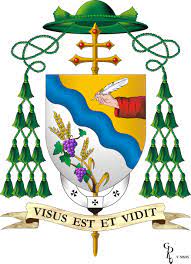 ARCIDIOCESI DI SALERNO CAMPAGNA ACERNOCONSIGLIO PASTORALE DIOCESANO                                                                                                            Verbale 01/2022Il giorno 27 settembre 2022 alle ore 20.15 presso il Seminario Metropolitano Giovanni Paolo II in Pontecagnano Faiano si è ufficialmente riunito il Consiglio Pastorale Diocesano dell’Arcidiocesi di Salerno Campagna Acerno. Dopo il momento di preghiera del vescovo, Rosario Palo (referente diocesano del Cammino sinodale) ha riassunto i punti della formazione degli incontri nazionali a cui ha preso parte. In seguito, Francesca Artemisio (referente diocesana del Cammino sinodale) ha descritto il percorso del cammino della Diocesi di Salerno attraverso dei momenti caratteristiche per la Diocesi (tavoli sinodali dei giovani e il tavolo delle donne), ha chiuso il suo intervento presentando il cantiere di ascolto regionale e invitando tutti a proseguire il cammino. Don Angelo Barra (membro CPaD) sottolinea l’importanza del coinvolgimento del Seminario e dell’Istituto di Scienze Religiose per creare la sinodalità. Il punto centrale per Don Roberto Piemonte è tenere presente la conversione missionaria delle Chiese, egli aggiunge che l’icona del cammino sinodale è la Casa di Betania insieme a quattro cantieri, ultimo è il cantiere regionale (progettare, verificare, lavorare insieme). Ruolo del Consiglio Pastorale Diocesano è di avere una visione profetica, coinvolgendo gli uffici di Curia e intersecandosi con tutte le realtà. L’arcivescovo Bellandi preannuncia la visita pastorale sinodale (incontrare, ascoltare e discernere). Aniello Landi (membro CPaD) evidenzia come ci siano delle sinodalità civili in atto che non vanno sottovalutate. Maria Rosaria Pilla (Segretaria della Consulta per le Aggregazioni Laicali) interviene per ricordare la vicinanza e presenza delle Aggregazioni laicali in cui c’è un intreccio di varie vocazioni. La riunione termina con il momento di preghiera finale.                                                                                                                            La segretaria                                                                                                                        Alessandra Grimaldi                         PRESENTI                             ASSENTIDon Alfonso Gentile              Don Antonio Romano           Don Franco De CrescenzoDon Roberto PiemonteDon Angelo Barra Don Franco GuidaFrancesca ArtemisioMaria Rosaria PillaRosario PaloSuor Teresa MeleBernadetta RussoPina CarrieroGiuliana FacendaMonica IncognitoAlessandra Grimaldi Alessandro Pio MemoliAniello LandiMaria Caterina LongoClaudia MacellaroDon Alfonso RaimoMaria Vittoria LanzaraGiuliana FacendaMariaRosaria MasulloAda LambertiGilda LecceRoberto SibiliaMaria Rosaria IannuzzelliRosario De PianoAntonia Maria Teresa LupoDon Antonio SorrentinoDon Giovanni MasciaDon Generoso BaccoDon Cristoforo MitriaDon Alfonso Basile